                VENDOR REGISTRATION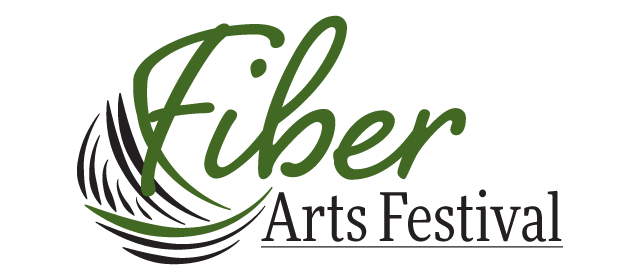                                                  August 3 & 4, 2024    Saturday 9 to 5      Sunday 10 to 3                   Red River Valley Fairgrounds   West Fargo, ND Set-up time, 1 pm -7 pm Friday7 am to 9 am SaturdayBusiness name__________________________________________________________________ND tax license # (required)   ___________________________   http://www.nd.gov/tax/faqs/topics/19/Owner’s name____________________________________________________________________Mailing address____________________________________________________________________City______________________________________________   State________   Zip________________e-mail______________________________________________________________________________phone________-________-________________WEBSITE URL_________________________________________________________________________□ single booth $90 (10 by 10 feet)              □  double booth $180Important: Do you need electricity in your booth?   □ yes (they must drop the cord before set-up time)We will provide 2 tables per booth   check here if you DO NOT want our tables □ □ check enclosed            □ charge card, we will invoice you via SquareMail this form with payment to          email form as attachment to julie@oakestruckandtrailer.com Fiber Arts Festival to     J. Mangnall, Treasurer     11936 79th Ave SE     Stirum, ND 58069         701-742-3342